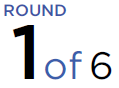 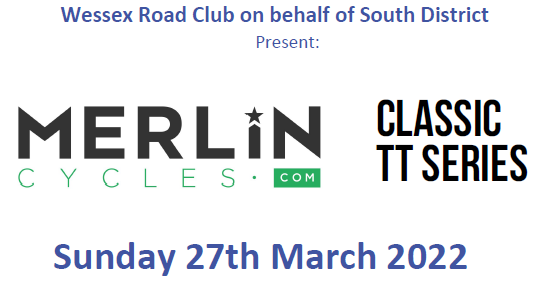 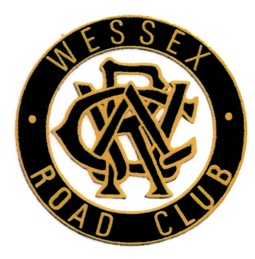 Promoted for and on behalf of Cycling Time Trials under their rules and regulations.HeadquartersThe Allendale Centre, Hanham Road, Wimborne. Dorset. BH21 1AS. Open from 8am for registration.Printed copies of the start sheet will be available for collection, along with race numbers. There are toilet facilities and tea, coffee and cakes will be available. Event SecretaryPaul Dytham26 Queens Road, Blandford Forum, Dorset DT11 7JY07775637568pauldytham@hotmail.comTime Keepers, Marshals and VolunteersStart Time Keepers: Bob RichardsonFinish Time Keeper: Ros SpencerRecorder: Marcia RendallSigning On & Off: Willie Kirkland and Anne KirklandMarshals: Members and friends of the Wessex Road ClubA full list of everyone who helped out will be with the results sheet. Without all of these fantastic volunteers we would have no race.Prizes for Each EventThe prizes below are provided by CTT as listed on the cover of the start sheet.Instructions to ridersObservers may be in attendance along the course;Riders must not make U-turns in the vicinity of the Start and Finish;This is a residential area please give consideration to local residents;NO warming up on the course;Your attention is drawn to the following CTT regulations:Regulation 14(j) - Front light & Regulation 14(j) - Rear light. No competitor will be allowed to start without a working front and rear light, either flashing or constant, fitted to their machine in a position clearly visible to following road users and active whilst the machine is in use;Regulation 15 - Helmet. All competitors MUST wear a hard/soft shell helmet that meets internationally accepted safety standards;Regulation 20 - observance of the law;Regulation 21 - paced and company riding.Prize PresentationIf you can, please stay for the prize presentation, which takes place as soon after the finish as possible. ParkingThere is limited parking at The Allendale Centre for staff and blue badge holders. The main parking for the event is the pay & display Allenview carparks adjacent to the Centre.From the HQ, turn left, straight across the first roundabout, left / 1st exit at the second roundabout onto Allenview Road then first left into the car park. There is NO parking at start or finish.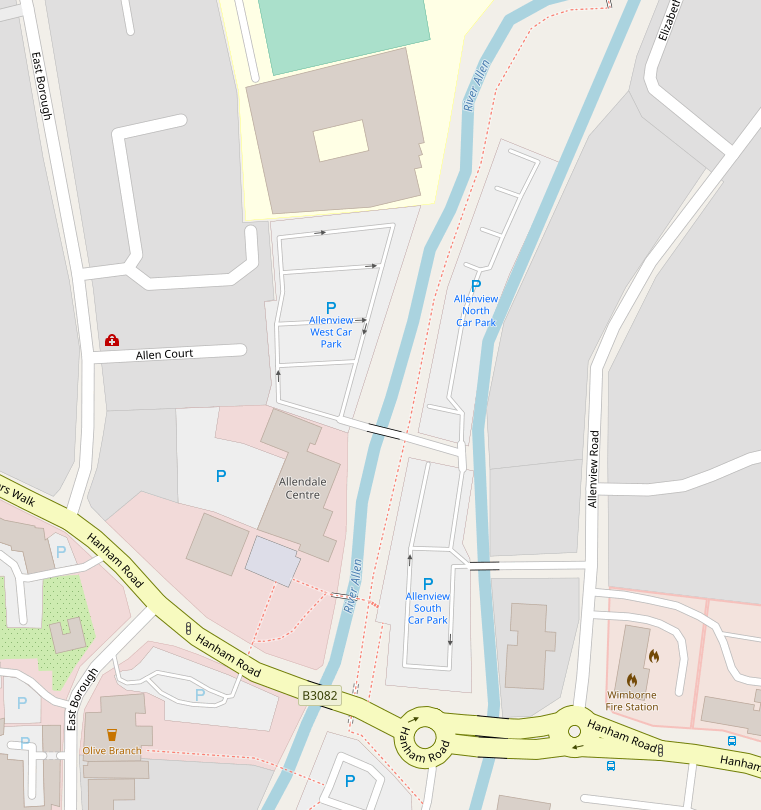 Course detailsP427: START at milestone "Wimborne 1m" on B3078. (GR SU 011015). Proceed north to the Horton Inn (4.8m) where turn left on minor road to junction with A354 (CARE at narrow bridge oncoming traffic stay left). Turn left (GREAT CARE) onto A354 to Blandford bypass RBT (14.71m) where left / 1st exit to next RBT (15.59m). Left / 1st exit on B3082 to outskirts of Wimborne to FINISH approx. 200 yards short of Queen Elizabeth school.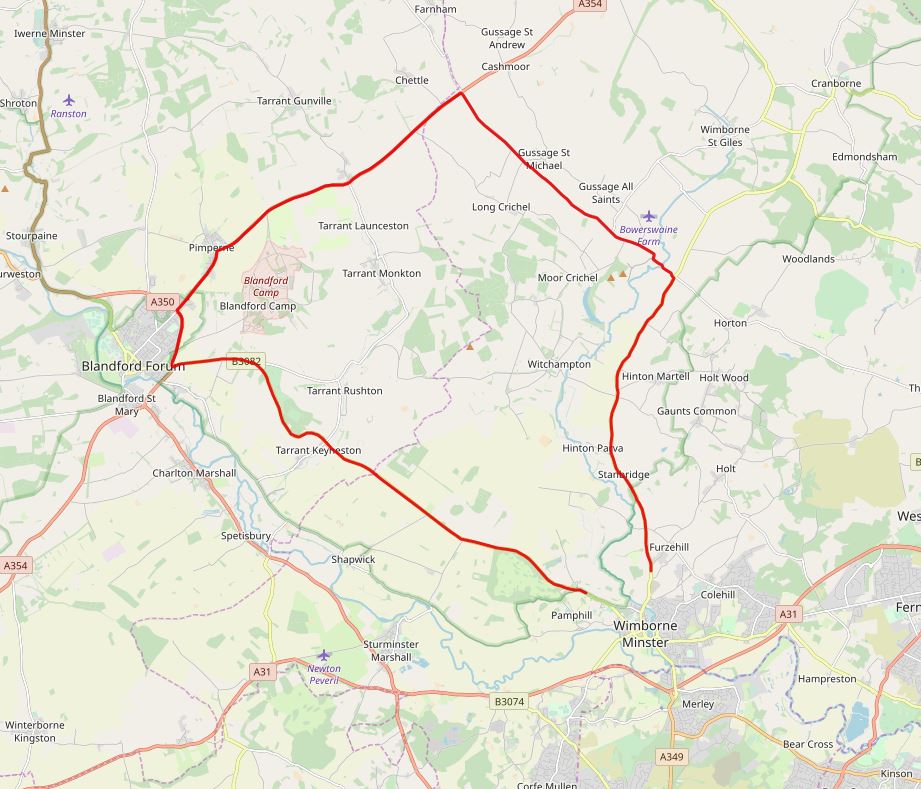 Safe route to start (Allow approx. 10-15 mins)Turn right out of Allendale Centre HQ. Follow road right through traffic lights to follow B3078 signposted Cranborne. Go straight over the next traffic lights – take care over narrow bridge at the River Allen – and continue approximately 600 yards straight on to the start at the entrance of the layby / milestone.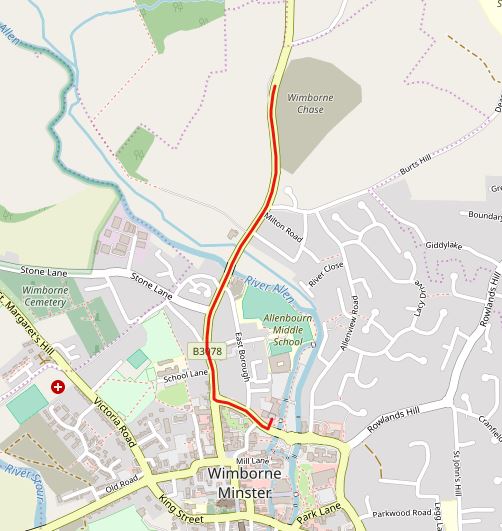 Safe route to HQ from finishAfter the finish, continue straight on to traffic lights where fork left. Turn right at traffic lights at bottom of descent. Follow road left through next traffic lights then Allendale Centre HQ on left after approximately 200 yards.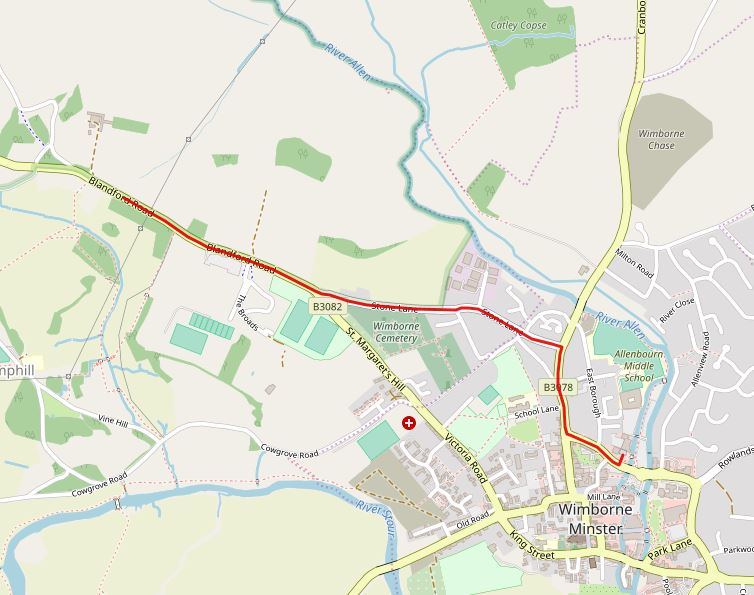 1st2nd3rdMen£20£15£10Women£20£15£10Veteran (Scratch)£20£15£10Veteran (Target)£20£15£10Junior£20£15£10Paracyclist£20£15£10Road Bike (Men)£20£15£10Road Bike (Women)£20£15£10Road Bike (Junior)£20£15£10No. StartNameClubAge/Gen.CategoryFactorParacyclists109:01:00Simon Richardson TORQ Performance55C41.106209:02:00Graeme ChurchQN Racing56C11.237309:03:00Martin HailstoneChapeau! Vive Le Velo 53C41.106409:04:00Nicholas FairfieldCity RC (Hull)51C41.106509:05:00David Murphy Liverpool Mercury  CC24C51.058Road Bikes609:06:00Jennifer LemenPDQ Cycle CoachingW 33709:07:00Caroline HeightonFerryhill WhsW 44809:08:00Louisa CooperBournemouth Jubilee WhsW 39909:09:00Bithja JonesPankhurst CyclesW 421009:10:00Michael AshurstRoyal Air Force Cycling Association701109:11:00Brett WheelerPoole Wheelers Cycling Club351209:12:00Josh O'BrienWessex Road Club281309:13:00Daniel MahonyVelo Club Venta531409:14:00Stephen SkinnerVelo Club St Raphael651509:15:00Pete BishopExeter Whs CC611609:16:00Alex CassarPetersfield Triathlon Club391709:17:00William SimmonsChristchurch Bicycle Club701809:18:00Toby ManningWessex Road Club231909:19:00Les LiddiardGS Vecchi652009:20:00Darren OrchardWessex Road Club432109:21:00Malcolm CoxVelo Club St Raphael542209:22:00Giles GreeningTri UK342309:23:00Howard HeightonFerryhill Whs482409:24:00Richard PorterWessex Road Club492509:25:00Dave DentGS Stella58Juniors2609:26:00Sophie HeightonFerryhill WhsW 152709:27:00Abbey ThompsonStonham Barns Park – SYRTW 132809:28:00Finlay TarlingFlanders Color Galloo Team15Women / VetsTarget2909:29:00Joanna BlackburnHigh North PerformanceW 383009:30:00Emma O'TooleDHC (Districts of Hamwic Cyclesport)W 293109:31:00Lilly ChantSouthampton University Road Cycling Club (SURC)W 223209:32:00Leanne ThompsonPodium AddictW 363309:33:00Lucy GaddStorey RacingW 203409:34:00Sally TurnertrainSharpW 421:04:343509:35:00Terry BelbinPoole Wheelers Cycling Club581:08:273609:36:00Pete WilsonBournemouth Arrow CC691:14:12No. StartNameClubAge/Gen.CategoryFactor3709:37:00Ian TaylorBeacon Roads CC501:04:343809:38:00Michael NaullsVelo Club Venta511:05:023909:39:00Stuart PeckhamVelo Club St Raphael511:05:024009:40:00Giles WhiteSherwood CC571:07:574109:41:00Simon DightonBeacon Roads CC581:08:274209:42:00Tim PhillipsTeam Catenary521:05:314309:43:00Justin Webb...a3crg431:01:204409:44:00Simon SmithTY Cycles471:03:094509:45:00Mark SandersMid Devon CC621:10:294609:46:00Gareth WilliamsTwickenham CC561:07:284709:47:00Malcolm SmithPeterborough CC581:08:274809:48:00Paul  JonesPrimera-Teamjobs511:05:024909:49:00Paul PardoePeterborough CC411:00:265009:50:00Leon WrightRace Hub401:00:00Men 5109:51:00Thomas PiloniPoole Wheelers Cycling Club5209:52:00Sam ThompsonPodium Addict5309:53:00Jordan GilesPrimera-Teamjobs5409:54:00Samuel WadsleyPrimera-Teamjobs5509:55:00Thomas DayElevate Home Solutions Soenens 